BKG Bierkeuringsformulier Vrije Klasse  	(Versie:1.3 datum 22-1-19)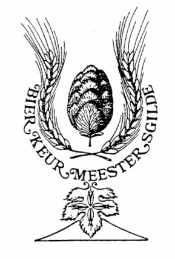 Bierklasse/type: 	 V / ....................................		...........................................Fles nr:		...............................................	Plaats:	...........................................Keurmeester:	...............................................	Datum:	...........................................Met de afkortingen G  V  M  S   (Goed; Voldoende; Matig; Slecht) wordt aangegeven hoe goed het betreffende keurings-aspect voldoet aan de bijbehorende BKG typebeschrijving.Visuele aspectenPresentatie:	G   V   M   S    	Koolzuur: 	G   V   M   S    	Kleur:	G   V   M   SHelderheid: 	G   V   M   S   	Schuim:	G   V   M   S   ………………………………………………………………………………………………………………	……/10GeurMoutig:	G   V   M   S	Hoppig:	G   V   M   S	Fruitig/Esters:	G   V   M   S 	Zoetig:	G   V   M   SGebrand:	G   V   M   S	Karamel:	G   V   M   S	Zurig:	G   V   M   S	Alcoholisch:	G   V   M   S	Kruidig:	G   V   M   S	Chocolade:	G   V   M   S………………………………………………………………………………………………………………………………………………………………………………………………………………………………	……/20BasissmaakZoet:	G   V   M   S	Zuur:	G   V   M   S	Bitter:	G   V   M   S	Zout:	G   V   M   S………………………………………………………………………………….........................................SmaakMoutig:	G   V   M   S	Hoppig:	G   V   M   S	Fruitig/Esters:	G   V   M   S 	Zoetig:	G   V   M   SGebrand:	G   V   M   S	Karamel:	G   V   M   S	Zurig:	G   V   M   S	Bitterig:	G   V   M   SAlcoholisch:	G   V   M   S	Kruidig:	G   V   M   S	Chocolade:	G   V   M   S	……………………………………………………………………………………………………………………………………………………………………………………………………....................................	..…/20Vrije klasse doelstellingVernieuwend/ onderscheidend/ creatief:	G   V   M   S
Voldoet aan de doelstelling vrije klasse:	G   V   M   S	………………………………………………………………………………………………………………		……/15Drinkbaarheid / balans:			G   V   M   S
Complexiteit:				G   V   M   S	………………………………………………………………………………………………………………		……/15MondgevoelKoolzuurprikkeling:	G   V   M   S	Mondklevend:	G   V   M   S	Samentrekkend:	G   V   M   SRomig:	G   V   M   S	Alcoholwarmend:	G   V   M   S………………………………………………………………………………………………………………	……/5NasmaakMoutig:	G   V   M   S	Hoppig:	G   V   M   S 	Fruitig/Esters:	G   V   M   S 	Zoetig:	G   V   M   SGebrand: 	G   V   M   S	Karamel	G   V   M   S	Zurig:   	G   V   M   S	Bitterig:	G   V   M   SAlcoholisch:	G   V   M   S	Kruidig:	G   V   M   S 	Chocolade:	G   V   M   S	………………………………………………………………………………………………………………	...…/15Algemene indruk		Puntentotaal    ...…/100…………………………………………………………………………………………………………………………………………………………………………………………………………………………………………………………………………………………………………………........................................